GOVERNO DO ESTADO DE SÃO PAULO SECRETARIA DE ESTADO DA EDUCAÇÃO DIRETORIA DE ENSINO - REGIÃO DE Taquaritinga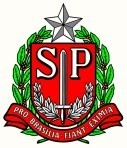 Anexo ICREDENCIAMENTO EMERGENCIAL PROGRAMA ENSINO INTEGRAL 2020 FICHA DE INSCRIÇÃODADOS DO CANDIDATOUNIDADE(S) DE EXERCÍCIOFORMAÇÃO/DISCIPLINAESCOLAS SELECIONADASFUNÇÕESSELECIONADASData:	/	/	Assinatura docandidato:	Anexo II ATIVIDADE DE SALA DE AULAANOS FINAIS DO ENSINO FUNDAMENTAL E ENSINO MÉDIONOME COMPLETO:CPF:RG:CARGO/FUNÇÃO:Escolha um componente curricular entre aqueles para os quais você está habilitado(a) alecionar.( ) Arte( ) Biologia ( )Ciências( ) Educação Física ( )Filosofia( ) Física( ) Geografia ( ) História( ) Língua Inglesa( ) Língua Portuguesa ( ) Matemática( ) Química( ) SociologiaEscolha uma série/ano dos Anos Finais do Ensino Fundamental ouEnsino Médio( ) 6º ano do Ensino Fundamental ( ) 7º ano do Ensino Fundamental ( ) 8º ano do Ensino Fundamental ( ) 9º ano do Ensino Fundamental ( ) 1ª série do EnsinoMédio( ) 2ª série do Ensino Médio ( ) 3ª série do EnsinoMédioEscolha uma habilidade específica do currículo para o ano/série e componente curricular escolhidos.Orientação: Escreva a habilidade escolhida no campo abaixo (limitado a 300 caracteres contando o espaço entre palavras)(campo livre com 300 caracteres de espaço)Descreva uma atividade realizável em uma única aula que contribui parao desenvolvimento da habilidade escolhida no item3.Orientação: Descreva a atividade de maneira resumida, contemplando:Materiais que serão/poderão ser utilizados na sala deaulaEstratégias (por exemplo: um exercício, discussão em gruposetc.)Principais conteúdos tratados com osalunos.(O campo é limitado a 700 caracteres contando o espaço entre palavras.)AssinaturaAnexo IIITERMO DE PARTICIPAÇÃO PROGRAMA ENSINO INTEGRALO Programa Ensino Integral e a atuação dos Profissionais em Regime de Dedicação Plena e Integral estão regulamentados pelos seguintes instrumentos legais:Lei Complementar nº 1.164 de 4 de janeiro de 2012, alterada pela Lei Complementar 1.191 de 28 de dezembro de2012;Decreto 59.354, de 15 de julho de2013;Resolução que dispõe sobre o processo de credenciamento de profissionais do Quadro do Magistério,para atuação nos anos finais do ensino fundamental e ensino médio nas escolas estaduais do Programa Ensino Integral – PEI.Trata-se do Processo de Credenciamento para atuação no Programa Ensino Integral em2020.ELEGIBILIDADE: para participar desse programa, o educador deve atender aos seguintes critérios de elegibilidade:Situaçãofuncional:Titular de cargo deDiretor;Titular de cargo de professor (PEB I, PEBII);Docentes estáveis, nos termos da Constituição Federal de1988;Docentes estáveis, nos termos da Consolidação das Leis do Trabalho -CLT;Docentes ocupantes defunção-atividade.Poderão também participar do processo seletivo de credenciamento, nos termos deste artigo, docentes que se encontrem em situação de readaptação, neste caso, apenas para atuação em Salas/Ambientes de Leitura, respeitado o Rol de atividades do CAAS, das escolas que ofereçam Ensino Fundamental - Anos Finais e Ensino Médio, observadas as disposições da legislaçãovigente.Formação:Para atuação nos Anos Finais do Ensino Fundamental e nas séries do Ensino Médio ser portador de diploma, devidamente registrado, de licenciatura plena em disciplina da matriz curricular do Ensino Fundamental dos Anos Finais e EnsinoMédio.Experiência na rede pública estadual: no mínimo 03 anos de efetivoexercício.Adesão	voluntária	ao	Regime	de	Dedicação	Plena	e	Integral.IMPEDIMENTOS: estão impedidos de participar do processo de credenciamento os interessados que, nos últimos 05 (cinco)anos:GOVERNO DO ESTADO DE SÃO PAULO SECRETARIA DE ESTADO DA EDUCAÇÃO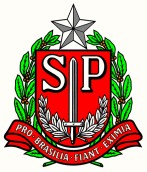 Diretoria de Ensino - Região de TaquaritingaTenham sofrido penalidades administrativas, por qualquer tipo deilícito;Tenham desistido de designação anterior no Programa Ensino Integral,ou cessada essa designação, por qualquer motivo, exceto pela reassunção do integrante do Quadro do Magistério substituído (no casodelicença-gestante)e por redução de módulo(segundo ComunicadoCGEB/CGRHde31/10/2017 – “esse impedimento não se aplica a situação de docentes que, avaliados positivamente, ao final do ano letivo tiveram seu ato de designação cessado em razão da alteração da redução de módulo da unidade escolar, permanecendo-lhes assegurada a possibilidade de continuarem participando do programa, no anosubsequente”).6. REGIME DE DEDICAÇÃO PLENA E INTEGRAL: no Programa Ensino Integral os educadores atuam em regime de dedicação exclusiva à escola por 40 horas semanais, cumpridas na unidade escolar em sua totalidade. Durante o horário de funcionamento do programa, o educador está impedido de exercer qualquer outra atividade remunerada, pública ou privada. Para informações detalhadas consultar a Lei Complementarnº1.164,de04/01/2012;LeiComplementarnº1.191,de28/12/2012;Decretonº59.354, 15/07/2013.GRATIFICAÇÃO DE DEDICAÇÃO PLENA E INTEGRAL: pelas atribuições adicionais pertinentes às especificidades do Programa os educadores em Regime de Dedicação Plena e Integral recebem 75% de gratificação sobre osalário-base.Essas atribuições envolvem as disciplinas da parte diversificada,as ações de planejamento estratégico, numa gestão voltada a resultados, a tutoria aos alunos para apoio a seu Projeto de Vida,Projeto Convivência (AnosIniciais do EnsinoFundamental )e as ubstituição de ausências entre os pares.PRIORIDADEDOSPROFISSIONAISQUEATUAMNASESCOLASDOPROGRAMA: conferida apenas aos servidores que se encontravam em efetivo exercício iniciado na unidade escolar até25/09/2019.Para assegurar a manutenção da prioridade que lhe foi conferida ,até o momento de sua designação para atuação no Programa, o servidor não poderá se afastar de sua unidade escolar para ter exercício em unidade/órgãodiverso.DeclaraçãoEu, nome, nacionalidade, profissão, portador do RG nº, inscrito sob CPF nº, estou ciente e de acordo com a regulamentação disposta no presente Termo de Participação.Taquaritinga ,XX de	de2020.AssinaturaNome:Nome:CPF:RG:Telefone:Celular:Email:Email:Cargo de OrigemCategoriaSituação de exercícioUnidade de classificação do cargoDiretoria de EnsinoEscolaDiretoria de EnsinoLicenciatura Plena emDisciplina(s)Participante do Programa de Ensino em Tempo Integral:□ SIM□ NÃODesistiu ou foi cessado nos últimos 5 anos:□ SIM□ NÃOSofreu alguma penalidade ou sanção administrativa nos últimos 5 anos:□ SIM□ NÃO